.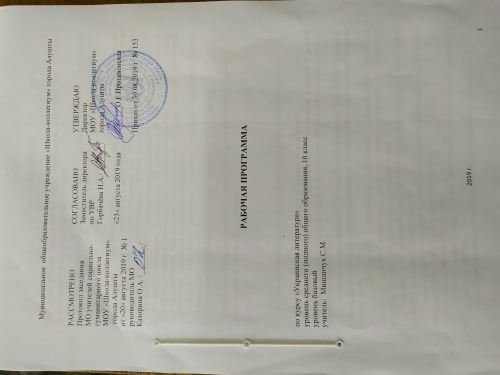 Пояснительная записка  Программа по украинской литературе для 10 класса общеобразовательных учебных заведений соответствует:    Приказа Министерства образования и науки Российской Федерации от 05.03.2004 № 1089 «Об утверждении Федерального компонента государственного образовательного стандарта начального общего, основного общего и среднего (полного) общего образования»;   Программы общеобразовательных учреждений, допущенной Министерством образования и науки Российской Федерации Программы по украинской литературе для 10-11 классов  под редакцией Аблятипова А.С.;    Приказа Минобрнауки РФ № 253 от 31.03.2014 "Об утверждении федеральных перечней учебников, рекомендованных (допущенных) к использованию в образовательном процессе в образовательных учреждениях, реализующих образовательные программы общего образования и имеющих государственную аккредитацию";    Закона РФ "Об образовании";    Закона Республики Крым "Об образовании" (2,3 статьи );    Учебного плана  МОУ « Школа-коллегиум» на  2019/20120 учебный год.Во ФГОСе цель образовательной области «Филология» сформулирована как «развитие личности учащегося, формирование у него речевой и читательской культуры, коммуникативной и литературной компетентности, гуманистического мировоззрения, национального самосознания, высокой нравственности, активной гражданской позиции, эстетических вкусов и ценностных ориентаций».При составлении программы было учтено, что украинская литература в общем мировом контексте является свидетельством высокой духовной и цивилизационной развитости русского народа, неотъемлемой частью его национальной культуры. Как искусство слова она является носителем мощного заряда духовной энергии, способна передавать общечеловеческие и национальные ценности от поколения к поколению, культивировать их в человеческой душе. Средствами искусства слова она помогает формировать, обогащать внутренний мир человека, формировать сильный, коммуникабельный характер, широкий кругозор, личную культуру, направлять морально-этический потенциал, развивать интеллект, творческие способности, эстетический вкус.В современном процессе создания государства гуманитарная сфера, к которой относится и образование, играет первостепенную роль, ведь наибольшей ценностью цивилизованного общества является человек.  Литературное образование является важным фактором создания оптимальных предпосылок развития всесторонне образованной личности, воспитание гражданина, а ее содержание базируется на основе общечеловеческих и национальных ценностей, принципах гуманизма. Украинская литература также является мощным носителем идентичности нации, ее генетического кода. Поэтому в контексте мировых процессов глобализации, в индивидуальном национальном самосознании, самосохранении и самоутверждении ее роль неоспорима и важна. Воспитание сознательного украинца должно базироваться на исторических и культурных знаниях, традициях, на переосмыслении современного опыта на основе общечеловеческих ценностей. Ознакомление с художественным произведением, всесторонний анализ содержательной, жанровой и эстетической специфики приблизят обучающихся к пониманию литературы как проявления искусства, мощного фактора мировосприятия и самоидентификации.Цель и задачи курсаФедеральный базисный учебный план образовательных учреждений Российской Федерации отводит 70 часов для обязательного изучения учебного предмета на этапе полного среднего образования из расчета 2 учебных часа в неделю в 10-11 классах. Программа по украинской литературе рассчитана на 70 учебных часов. При этом в ней предусмотрен резерв свободного времени в размере 10% от общего объема часов для реализации авторских подходов, использования разнообразных форм организации учебного процесса, внедрения современных педагогических технологий. Обязательное изучение украинской литературы в 10-11 классах, а также реализация личностно-ориентированного, коммуникативно-когнитивного, социокультурного и деятельностного подходов к обучению и воспитанию школьников, предъявляют повышенные требования к профессиональной подготовке учителя, способного работать на старшем этапе обучения с учетом его специфики.Итак, целью изучения украинской литературы в общеобразовательной школе являются:- достижение надлежащего уровня сформированности умения «читать и осознавать прочитанное», «приобщаться к художественной литературе, а через нее - к фундаментальным ценностям культуры», расширения их культурно-познавательных интересов;- содействие всестороннему развитию, духовному обогащению, активному становлению и самореализации человека в современном мире;- воспитание национально сознательного гражданина;- формирование и утверждение гуманистического мировоззрения личности, национальных и общечеловеческих ценностей;- выработка у обучающихся устойчивой мотивации к изучению украинской литературы;- воспитание активного и сознательного читателя, повышение общей читательской и речевой культуры;- разитие творческих способностей, желание к написанию сочинений;- выработка у обучающихся устойчивого представления о тематическом и жанровом разнообразии художественной литературы, основные литературные роды и жанры;- обучение способам познания сущности литературного произведения (изложение, анализ, интерпретация).Общеучебные умения, навыки и способы деятельности.Во время преподавания украинской литературы в 10 классе, работы над формированием у обучающихся перечисленных в программе знаний и умений следует обращать внимание на то, чтобы они овладевали умениями общеучебного характера, разносторонними способами деятельности, приобретали опыт. 1) выработка устойчивой потребности в изучении украинского литературы ;2) развитие умений и навыков общения, свободного выражения мыслей и чувств в различных сферах частной и общественной жизни на основе усвоения базовых речевых знаний, выработки умений и навыков коммуникативно оправданно пользоваться средствами языка в разных жизненных ситуациях во время восприятия, воспроизведения и создания высказываний; овладение культурой речи;3) формирование у обучюащихся базовых орфоэпических, грамматических, лексических, орфографических, стилистических умений и навыков на основе усвоения норм украинского литературного языка;4) выработка умений воспринимать язык как художественное явление, которое имеет эстетическую ценность;5) формирование гуманистического мировоззрения, духовного мира обучающихся, нравственных и эстетических убеждений, усвоение национальных и общечеловеческих ценностей путем приобщения через язык к культурным ценностям украинского народа в контексте мировой культуры.Составляющие  этой стратегической цели реализуются через следующие конкретные задачи учебного предмета «Украинская литература», которые, в соответствии с ФГОС, основываются на эмоционально-ценностной, литературоведческой, общекультурной, компаративной содержательных линиях:1. Заинтересованность учеников художественным произведением как явлением искусства слова, специфическим «инструментом» познания мира и себя в нем – привитие и устойчивое удержание желания читать.2. Развитие умения воспринимать литературное произведение как явление искусства слова.3. Поднятие уровня общей образованности обучающихся: приобретение ими базовых знаний по украинской литературе, необходимых для полноценной интеграции в общество на разных уровнях. Ознакомление с важнейшими и наиболее показательными образцами украинского народного творчества и художественной литературы. 4. Формирование общей читательской культуры обучающихся, развитие эстетического вкуса, умение различать явления классической (как высокого искусства) и популярной (как низкопробной) культуры.5. Формирование устойчивого интереса к украинской литературе как весомого духовного наследия народа, полноценного оригинального искусства.6. Воспитание будущего читателя и почитателя украинской литературы.7. Формирование гуманистического мировоззрения, принципов патриотизма и толерантности, развитие духовного мира, утверждение общечеловеческих морально-нравственных ориентиров и ценностей.8. Содействие национальной самоидентификации и устойчивому ощущению принадлежности к культурной мировой общественности. 9. Изучение украинской литературы в национальном и мировом культурологическом контекстах.10. Развитие творческих и коммуникативных способностей обучающихся, их самостоятельного и критического мышления, культуры полемики, умение аргументировано доказывать собственное мнение. 11. Выработка умения компетентно и целенаправленно ориентироваться в информационном и коммуникативном современном пространстве.12. Выработка умения применять полученные на уроках литературы знания, навыки в практической жизни.13. Развитие навыков самообразования, желание и способности постоянно учиться.Общая характеристика курсаВ программе по украинской литературе учтены нынешние государственные требования к содержанию и уровню учебных достижений обучающихся общеобразовательной школы. Содержание предлагаемого к изучению литературного материала спроектировано на ожидаемые результаты обучения, что дает возможность более целенаправленно и стратегически сориентировано организовать учебный процесс, а также проконтролировать его. Результаты обучения предполагают формирование такого поколения молодежи, которое будет способным делать личностный, духовно-мировоззренческий выбор; иметь необходимые знания, навыки и компетентности для интеграции в рыночное общество на разных уровнях; для полноценного утверждения себя в глобализационном мире; будет способным к обучению на протяжении всей жизни.В ней насквозь воплощены ключевые компетентности, которые будут способствовать развитию личности и ее полноценной самореализации в современной жизни. Изучение в общеобразовательной школе предмета «Украинская литература» обеспечивает реализацию этих компетентностей в таких направлениях:- социальные компетентности (активное участие в общественной жизни; способность найти, сохранить и развить себя как личность; развитие коммуникативных качеств; способность решать проблемы; формирование мировоззренческих и общечеловеческих ценностных ориентиров);- мотивационные компетентности (развитие творческих способностей, способности к обучению, самостоятельности мышления);- функциональные компетентности: эстетическая, культурологическая, языковая, коммуникативная (умение оперировать приобретенными знаниями, сформированными навыками, использовать их в практической жизни).Общий результат программы по украинской литературе касается:ученика (образованной и развитой личности, способной полноценно реализоваться в будущей взрослой жизни);учителя (для которого предусматривается повышение профессиональных требований);украинской литературы (меняется ее имидж).В соответствии с ФГОС, содержание литературного компонента в основной школе, в том числе и по предмету «Украинская литература»,  направлено на достижение надлежащего уровня сформированности умения читать и осознавать прочитанное, на развитие интереса к художественной литературе, к чтению в целом, раскрытие с помощью литературы национальных и общечеловеческих ценностей, на формирование гуманистического мировоззрения личности, расширения ее культурно-познавательных интересов; на воспитание уважения к обычаям, традициям украинского народа, толерантного отношения к культуре других народов. Программой предусматривается усвоение определенного круга осознанных литературных знаний (содержания произведений, авторов, отдельных фактов биографии писателей и т.д.), начальных представлений, умений и навыков оперировать ими в процессе чтения произведений и их текстового анализа. Концептуальная структура программы, ее смысловое наполнение предусматривают: воплощение ключевых компетентностей, учета возрастных особенностей учащихся, психологии восприятия ребенком произведений художественной литературы, особенности современного учебного процесса в средней (полной) общеобразовательной школе, право выбора (для учителя и ученика), особенности современного информационно-коммуникативного пространства, национальных процессов создания государства, общемировых процессов глобализации и т.д. Поэтому художественные произведения для текстового рассмотрения подбирались по принципам: эстетических критериев, жанрово-тематического разнообразия, учета возрастной психологии, осовременивание содержательного материала. Описание места курса в учебном планеУкраинская литература в основной школе изучается по своеобразному целостному сюжету, в котором каждый из художников имеет свою «нишу» в той или иной теме, соответственно его произведение выполняет определенную эстетическую и нравственно-этическую функции. При этом биография писателя вообще не изучается, она упоминается лишь избирательно, дифференцированно, то есть так, как того требует основная тема, заявленная в названии тематически-проблемного блока, к тому же фрагмент из биографии должен заинтересовывать и быть доступным ребенку определенного возраста. Таким образом будет разгружено программу для 10-го, который начнется с изучения раннего украинского модернизма. Это также позволит в конце 11-го ввести итоговый блок «Вершины украинского писательства», в котором старшеклассники снова вернутся к произведениям Т. Шевченко (которые не рассматривались в 9-м), И. Франка и др. Следовательно, учебно-воспитательный процесс уроков украинской литературы предполагает формирование целостного представления о ней,  как о важной составляющей национальной культуры, повышения общего уровня культуры будущего национально сознательного поколения, развитие его творческого, интеллектуального потенциала, выработка здорового, полноценного мировоззрения, в котором будут преобладать критерии толерантности и патриотизма.Преподавание данного предмета происходит в формате общего художественного контекста, в котором создавалось произведение, а также межпредметных связей (русский язык и литература, история, мировая литература, изобразительное искусство, музыка, природоведение, география, эстетика, этика).Особенно стоит отметить демократическое направление всех компонентов программы. Прежде всего, это касается распределения учебных часов. Предложенное количество времени на изучение каждого раздела, темы является ориентировочным, учитель может его изменять (в пределах 70 ч.). Резервное время может использоваться для уроков развития речи, контрольного оценивания, различных видов творческих и других работ (экскурсий, диспутов, семинаров и т.п.) - на выбор учителя. Знакомство с литературой родного края происходит в течение года.Особое внимание стоит обратить на подрубрику ТЛ (теория литературы). В школьном изучении она означает лишь начальные, доступные детям знания о художественных средствах, жанры, литературоведческие понятия и т.п., необходимые при рассмотрении того или иного произведения как явления искусства слова. К тому же каждое из них отмечается лишь один раз, в дальнейшем они лишь повторяются, закрепляются, соответственно к выбору и профессиональной компетентности учителя. Украинская литература как школьный предмет одновременно выполняет несколько равноценных функций, среди которых выделяются: эстетическая, познавательная, воспитательная. Это означает, что каждое предложенное произведение не только отражает определенную исторически-художественную действительность, но и средствами искусства слова воспитывает украинского читателя. Поэтому особый акцент делается на тех художественных произведениях, которые способствуют зарождению в сознании молодого человека качеств, которые являются носителями позитивной, жизнеутверждающей энергии. Ведь в условиях  государства актуализируется приоритет человека-гуманиста, человека-патриота, оптимистичные общественные настроения, духовное здоровье личности, эти произведения должны приносить эстетическое удовольствие и давать нравственную опору (оптимизм, жизнеутверждение, стремление преодолевать трудности, воля к победе, достижение цели в жизни).В программе представлены краткие обзоры литературного процесса в различные периоды развития украинской литературы. Но на них чаще всего не выделяется специальных часов, они служат как бы преамбулой к изучению творчества писателей, поэтому учитель на свое усмотрение может выбирать из них самое главное и объяснять таким образом, чтобы эти объяснения не противоречили Конституции Российской Федерации.Кроме того, во всех классах к каждому разделу программы представлены основные теоретические понятия, которые должны усвоить обучающиеся, государственные требования к уровню общеобразовательной подготовки обучающихся, названия произведений для заучивания наизусть. Выделено ориентировочное количество часов для развития речи (они используются на подготовку и написание классных сочинений), а также на внеклассное чтение. В конце программы для каждого класса представлены списки литературы для дополнительного (самостоятельного) чтения ученикам.Во время учебно-воспитательного процесса программой предусмотрено такую его организацию, в процессе которой учитель дает необходимые опорные знания, высказывает собственные суждения (не нарушая, в соответствии с Конституцией Российской Федерации), поощряет к более глубокому познанию, заинтересовывает обучающихся изучением темы. Но не требует принятия единого мнения, не диктует свое прочтение текста, он лишь побуждает к определенным оценочным выводам, а ученик учится их делать самостоятельно, так же, как и самостоятельно мыслить, оценивать, сравнивать, проводить аналогии с современной жизнью, собственным опытом и т.д. Вообщем такое  демократическое построение программы направлено на постоянное творческое сотрудничество, диалог учителя и ученика с художественным текстом, дает широкий простор для самостоятельного восприятия и осмысления литературы как явления искусства.Личностные, метапредметные и предметные результаты предметаУсвоение курса украинской литературы в соответствии с федеральным государственным образовательным стандартом основного общего образования, предусматривает достижение не только предметных, но и личностных, метапредметных результатов.Личностным:- готовность и способность к саморазвитию;- мотивация к обучению и познанию;- ценностно-смысловые установки;- социальные компетенции, личностные качества.Метапредметным:- универсальные учебные действия:- познавательные;- регулятивные;- коммуникативные.Предметным:- опыт деятельности специфический для данной предметной области;- система основных элементов научного знания.В результате изучения литературы на базовом уровне ученик должензнать/понимать:- образную природу словесного искусства;- содержание изученных литературных произведений;- основные факты жизни и творчества писателей-классиков XIX-XX вв.;- основные закономерности историко-литературного процесса и черты литературных направлений;- основные теоретико-литературные понятия.уметь:- воспроизводить содержание литературного произведения;- анализировать и интерпретировать художественное произведение, используя сведения из истории и теории литературы (тематика, проблематика, нравственный пафос, система образов, особенности композиции, изобразительно-выразительные средства языка, художественная деталь);- анализировать эпизод (сцену) изученного произведения, объяснять его связь с проблематикой произведения;- соотносить художественную литературу с общественной жизнью и культурой; - раскрывать конкретно-историческое и общечеловеческое содержание изученных литературных произведений; - выявлять «сквозные» темы и ключевые проблемы украинской литературы; соотносить произведение с литературным направлением эпохи;- определять род и жанр произведения;- сопоставлять литературные произведения;- выявлять авторскую позицию; - выразительно читать изученные произведения (или их фрагменты), соблюдая нормы литературного произношения;- аргументировано формулировать свое отношение к прочитанному произведению;- писать рецензии на прочитанные произведения и сочинения разных жанров на литературные темы.В школе с родным языком обучения, наряду с вышеуказанным, ученик должен уметь:- соотносить нравственные идеалы произведений украинской (русской) и родной литературы, находить сходные черты и национально обусловленную художественную специфику их воплощения;- самостоятельно переводить на родной язык фрагменты украинского (русского) художественного текста, используя адекватные изобразительно-выразительные средства родного языка;- создавать устные и письменные высказывания о произведениях украинской (русской) и родной литературы, давать им оценку, используя изобразительно-выразительные средства украинского (русского) языка; Учащиеся должны использовать приобретенные знания и умения в практической деятельности и повседневной жизни для:- создания связного текста (устного и письменного) на необходимую тему с учетом норм украинского ( русского) литературного языка;- участия в диалоге или дискуссии;- самостоятельного знакомства с явлениями художественной культуры и оценки их эстетической значимости;- определения своего круга чтения и оценки литературных произведений;- определения своего круга чтения по украинской литературе, понимания и оценки иноязычной украинской литературы, формирования культуры межнациональных отношений.                                          Основное содержание предметаКурс украинской литературы в 10 классе структурировано по следующим взаимосвязанным тематически проблемным блокам: «Литература 70-90-х годов ХІХ ст.», «Украинская драматургия и театр 70-90-х гг. ХІХ ст.», «Украинская литература 10-х годов ХХ ст.»;Изучение украинской литературы имеет также рубрику «Литература родного края», на которую выделено 2 часа, которые учитель на протяжении года должен распределять самостоятельно. Это будет способствовать дополнительному индивидуальному выбору учителем текстов для рассмотрения. На уроки «литературы родного края» предлагаем включать художественное творчество ровесников учеников, их земляков.К каждому из них, согласно возрастных особенностей учащихся, подобраны тексты, которые по своему содержанию дают возможность максимально представить ту или иную тему.  Учтены также и необходимость тематически-стилевого разнообразия предлагаемых для рассмотрения произведений, их идейно-ценностные пласты, которые воплощают ключевые компетентности.Основные теоретико-литературные понятия:- Художественная литература как искусство слова.- Художественный образ. - Содержание и форма.- Художественный вымысел. Фантастика.- Историко-литературный процесс. Литературные направления и течения: классицизм, сентиментализм, романтизм, реализм, модернизм (символизм, акмеизм, футуризм). Основные факты жизни и творчества выдающихся украинских писателей ХІХ-ХХ веков.- Литературные роды: эпос, лирика, драма. Жанры литературы: роман, роман-эпопея, повесть, рассказ, очерк, притча; поэма, баллада; лирическое стихотворение, элегия, послание, эпиграмма, ода, сонет; комедия, трагедия, драма. - Авторская позиция. Тема. Идея. Проблематика. Сюжет. Композиция. Стадии развития действия: экспозиция, завязка, кульминация, развязка, эпилог. Лирическое отступление. Конфликт. Автор-рассказчик. Образ автора. Персонаж. Характер. Тип. Лирический герой. Система образов. - Деталь. Символ.- Психологизм. Народность. Историзм.- Трагическое и комическое. Сатира, юмор, ирония, сарказм. Гротеск. - Язык художественного произведения. Изобразительно-выразительные средства в художественном произведении: сравнение, эпитет, метафора, метонимия. Гипербола. Аллегория. - Стиль.-  Проза и поэзия. Системы стихосложения. Стихотворные размеры: хорей, ямб, дактиль, амфибрахий, анапест. Ритм. Рима. Строфа.- Литературная критика.В школе с родным языком обучения данные теоретико-литературные понятия изучаются с опорой на знания, полученные при изучении родной литературы. Дополнительными понятиями являются:- Художественный перевод.- Русскоязычные национальные литературы народов России.                                       Требования к уровню обученности обучающихсяВ результате изучения украинской литературы ученик должензнать/понимать:- основные фольклорные и художественные тексты различные по тематике и жанрам;- основное содержание прочитанных произведений, биографические сведения об авторах произведений с учетом возрастных особенностей учащихся;- литературные понятия: жанры, стили;- темы изображаемого содержания главной мысли;- художественные средства (эпитеты, сравнения, метафоры и др.).уметь:- читать выразительно текст, воспринимать его как единое целое и определять его функционально-смысловую и целевую принадлежность;- определять композиционно-смысловые части текста, делить текст на смысловые части;- подбирать заголовок к выделенным частям текста;- ставить вопросы к прочитанному тексту;- самостоятельно (своими словам) отвечать на поставленные к тексту вопросы;- анализировать текст по содержанию, идейной проблематике, художественным средствам;- выделять в прочитанном тексте главную и второстепенную информацию, определять тему и главную мысль произведения;- выяснять значения слов, подбирать аналоги родного языка;- находить в тексте художественные средства, связывать их с особенностями описания событий или персонажей;- формулировать устно собственное мнение (отдельным высказыванием, рассказом, участием в диалоге);- строить диалог в форме вопросов и ответов;- кратко передавать содержание прочитанного текста (письменно);-составлять и записывать собственный текст, рассуждение (по собственным жизненным наблюдениям). Учебно-тематический планУчебно-тематический план10 класс10 класс (украинская литература) Календарно-тематическое планированиеЛист корректировки рабочей программы№ п/пНазвание разделаКоличество часовКоличество контрольных работ№ п/пНазвание разделаКоличество часовКоличество контрольных работ1Введение12 Иван Нечуй-Левицкий33Панас Мирный514Иван Карпенко-Карый25Иван Франко716Михаил Коцюбинский37Леся Украинка618ВасилийСтефаник19Ольга Кобылянская210НиколайВороной, Александр Олесь111Владимир Винниченко2112Литература родного края 113Итоговый урок1Итого354Кол-вочасовСодержание урокаЗУНПриложения:Художественный контекст.Межпредметные связи1Украинская литература вт. пол. XIX в. в контексте развития общества определенного времени. Ее вынужденная историческая миссия, особая роль в жизни порабощенной нации. Связь художественного мышления художника с ведущими тенденциями эпохи. Украинская литература в мировом контексте, ее особенность на общеевропейском фоне.ТЛ: понятия национального и всечеловеческого, литературный процесс.Уметь объяснить связь литературы как искусства слова с ведущими тенденциями своего времени. Уметь пользоваться справочными сведениями, словарями.Осознание общественного назначения национальной литературы.Важные исторические события второй половины XIX века.(история Украины, всемирная история).2Сложные общественно-политические условия развития. Новый этап национально-освободительного движения, культурно-просветительская деятельность “Общин”. Периодические издания. Развитие реализма, натурализма, поздний романтизм. Развитие поэзии (Я. Щоголев, И.Манжура,В.Самойленко, прозы, драматургии.Уметь охарактеризовать в общих чертах общественно-политические условия развития литературы этого периода.Е. Золя, Г. Флобер, И. Тургенев, Ф.Достоевский, драматургия        Ж.-Б.Мольера, Шекспира, Ф.Шиллера (зарубежная литература). 3Иван Нечуй-Левицкий“Кайдашева семья” («Кайдашева сім’я»)Жизнь художника и его творчество как новый импульс украинской литературы. Ее общая характеристика. “Кайдашева семья” («Кайдашева сім’я») - социально-бытовая повесть-хроника. Реализм произведения, современная (вечная) актуальность проблемы отцов и детей. Колоритные человеческие характеры в повести. Украинская ментальность, гуманистические традиции народного быта и морали. Утверждение ценностей национальной этики средствами комического.Уметь рассказать о писателе, назвать основные его произведения.Прокомментировать оценку И. Франком творческого наследия И. Нечуя-Левицкого. Уметь определить жанр произведения, прокомментировать основную проблему, охарактеризовать образы-персонажи, средства их изображения. Уметь сравнивать образы действующих лиц, объяснять авторскую позицию. Уметь выделять средства комического в произведении, объяснять их роль. Уметь выражать собственное мнение об украинской ментальности, национальном характере, народной морали и этике. Осознание основных черт украинской ментальности, его значение для самопознания и успешной адаптации в современном обществе..Ф.Резниченко, “Вид на гору Спаса в Стеблеве”. А.Куинджи, “Украинская ночь” - любимая картина Нечуя-Левицкого (изобразительное искусство).Л. ван Бетховен, “Appasionata” - любимая мелодия писателя (музыкальное искусство).4Панас Мирный (П. Рудченко)“Разве ревут волы, если ясла полные?” («Хіба ревуть воли, як ясла повні»)Жизненный и творческий путь. Общая характеристика творчества.Первый социально-психологический роман в украинской литературе, свидетельство больших возможностей в художественном исследовании действительности. Соавторство с И. Билыком. Широта представлений народной жизни. Эволюция Ничипора Вариниченка: от поиска истины к разбою. Типичное и экстремальное в судьбе героя. Женские образы, утверждение народных взглядов на духовное здоровье человека. ТЛ: социально-психологический роман.Знать о жизни писателя, его основные произведения. Уметь пересказать историю написания романа. Знать и уметь комментировать сюжет романа.Уметь охарактеризовать образы-персонажи, в частности Чипку, прослеживать эволюцию его поведения, уметь объяснять ее психологическими факторами. Объяснять роль женских образов в произведении, уметь раскрыть их. Уметь сравнивать роман с “Кайдашевой семьей” («Кайдашевою сім’єю») Нечуя-Левицкого, искать общее и отличительное в художественной манере прозаиков. Уметь аргументировано высказывать собственное мнение о жизненном выборе Чипки, комментировать собственное понимание понятий чести, справедливости, человеческого достоинства и возможные способы их утверждения.Выполнение творческой работы на дискуссионную тему.Уметь убедительно и толерантно высказывать собственные суждения. Осознавать значения для становления и утверждения человека в правильности жизненного выбора.“Кайдашева семья” Нечуя-Левицкого, “Воскресение” Л.Толстого.5Украинская драматургия и театр 70-90-х гг. ХІХ ст.От любительских кружков до профессионального «театра корифеев», который стал «школой жизни» (И. Франко). Первые театральные труппы М.Кропивницкого и М. Старицкого (1882-1883), их ведущие актеры. Семья Тобилевичей и украинский театр. Тесная связь театра с музыкой.Развитие драматургии: социально-бытовые и исторические драмы и комедии М. Старицкого («Богдан Хмельницкий», «За двумя зайцами»), М.Кропивницкого («Мироед, или Паук», «Дай сердцу волю, заведет в неволю») («Глитай, або ж Павук», «Дай серцеві волю, заведе в неволю»), Панаса Мирного («Лымеривна») («Лимерівна») и др.Создание профессионального театра в Галичине (1864). Театр «Русская беседа» во Львове. Роль Франко в становлении национального профессионального театра. Популярность «театра корифеев» в Украине и за ее пределами. Первая народная артистка Украины Мария Заньковецкая.ТЛ: «театр корифеев».Уметь рассказать, как и когда в Украине возникает «театр корифеев», кто входил в его состав, о его популярности.Приводить конкретные примеры связи украинского театра с музыкой.Называть авторов и основные драматические произведения, написанные для профессионального украинского театра.Прививать любовь к театру, развивать умения ценить красоту и художественное совершенство искусства.Воспитывать чувство гордости за «театр корифеев», который сыграл важную роль в формировании национального самосознания народа.Хоровая композиция «Вечерницы» П. Нищинского, оперы С.Гулака-Артемовского «Запорожец за Дунаем», Н.Лысенко «Тарас Бульба» (музыкальное искусство).6Иван Карпенко-Карый (И. Тобилевич)“Мартын Боруля” (“Мартин Боруля”)Жизненный и творческий путь. Многогранность деятельности.Жанровое разнообразие произведений: трагикомедии “Сто тысяч”, “Мартын Боруля”,(“Сто тисяч”, “Мартин Боруля”), сатирическая комедия “Хозяин”,(“Хазяїн”), социально-психологическая драма “Бесталанная”(“Безталанна”),  историческая трагедия “Савва Чалый”(“Сава Чалий”). И.Карпенко-Карый и “театр корифеев”.Драматургическое новаторство писателя.Комедия «Мартын Боруля», ее сценическая история. Дворянство как миф о лучшей жизни. Подмена личностных этических ценностей (честности, порядочности, трудолюбия) сословной принадлежностью. Психологическая убедительность раскрытия образа Мартына Борули.Значение творчества И. Карпенко-Карого.ТЛ: углубление понятия о жанрах драматического произведения.Знать основные вехи жизненного и творческого пути драматурга, о “театре корифеев”. Понимать причины просветительских идейных приоритетов мировоззрения писателя. Уметь определить жанр драматического произведения. Знать содержание пьесы “Мартын Боруля” , уметь рассказать об исторической основе произведения. Уметь охарактеризовать главного героя, понимать причины его личной драмы. Другие персонажи пьесы. Определить главный конфликт произведения. Уметь раскрыть значение творчества И. Тобилевича для развития украинской драматургии. Воспитать любовь к театру. Осознавать, что жизненная позиция каждого творит состояние всего общества.. Осознавать негативные последствия компромиссных решений (компромисс убеждений - путь к измене).«Мещанин во дворянстве»        Ж.-Б. Мольера и пьесы Карпенко-Карого.7Михаил Старицкий“Оборона Буши” (“Оборона Буші”) (обзор)Жизнь и творчество. Многогранность деятельности (переводчик).М. Старицкий и театр. Творческое сотрудничество с Н. Лысенко. Оценка И.Франком деятельности М.Старицкого.Основные мотивы поэтического творчества. Самые известные драматические произведения («Судьба», «Не суждено» («Талан», «Не судилося»). Художественная проза писателя - зачинателя историко-приключенческой повести и романа. Приключенческий сюжет, драматизм историко-романтической повести “Оборона Буши”(“Оборона Буші”). Ее антимилитаристское направление. Многопроблемность произведения. Путь мести и крови как трагические страницы в жизни украинского и польского народов. Образы и символы произведения, особенности характеров, функция картин природы. Роль М. Старицкого в истории украинской литературы.Уметь раскрыть значение творчества М.Старицкого для развития украинской литературы и театра. Иметь общее представление о повести «Оборона Буши», драматургии и поэтическом творчестве писателя.Привитие любви к театру, развивать умение ценить красоту и художественное совершенство искусства.Воспитать чувства гордости за украинскую интеллигенцию, которая сыграла решающую роль в сплочении общества, культурном подъеме Украины.Развить чувства патриотизма, личной ответственности за судьбу родины.Переводы произведенийГ.-Х.Андерсена, В.Шекспира,Дж.Байрона,И.Крылова.Инсценировка произведений Н.Гоголя, Ю.Крашевського, Е.Ожешко и др. Историко-приключенческие романы В.Скотта (зарубежная литература).8Иван Франко«Гимн» («Вместо пролога»), «Сикстинская мадонна», «Безграничное поле...», “Ой ты, девушка, из ореха зернышко”, “Чего являешься мне...”. “Легенда о вечной жизни», “Развивайся ты, высокий дуб...”, “Декадент”, “Моисей”, “Крыло сойки” («Гімн»(«Замість пролога»), «Сікстинська мадонна», «Безмежнеє поле…», “Ой ти, дівчино, з горіха зерня”, “Чого являєшся мені...”.  “Легенда про вічне життя», “Розвивайся ти, високий дубе...”, “Декадент”, “Мойсей”, “Сойчине крило”)Писатель, ученый, общественный деятель. Многогранность деятельности в украинской культуре, ее влияние на культурное и политическое развитие Украины. Основные книги и труды. Франко-переводчик. Значение творчества для развития украинской литературы, в пробуждении национального самосознания. Творчество Ивана Франко в музыке. Франко и мировая литература.Знать жизненную биографию писателя, уметь очертить основные сферы его многогранной деятельности. Называть основные книги и труды. Сформировать собственное отношение к таким личностям, как Иван Франко.На примере жизнедеятельности Франко формировать ценностные убеждения: возможность силой высокого духа дойти от крестьянской избы до мировых вершин интеллекта.Переводы произведений древнегреческих поэтов, Дж.Мильтона, Байрона, Гете, Гейне, Гюго, Мицкевича и др.Музыка Н. Лысенко, С. Людкевича, Б.Лятошинского, А.Кос-Анатольского и др. к произведениям И. Франко (музыкальное искусство).9Лирика сборника “С вершин и низин” (“З вершин і низин”). Общее представление о композиции сборника. Творчество великих мастеров Возрождения; символ вечной женственности, материнства, красоты; споры о роли красоты и пользы (“Сикстинская мадонна”)(“Сікстинська мадонна”).Концепция Франко прогресса человечества, выражение несгибаемого оптимизма (“Гимн” (“Вместо пролога” (“Гімн” (“Замість пролога”). Поэтический сборник “Увядшие листья”: “Безграничное поле...”, “Ой ты, девушка, из ореха зернышко”, “Чего являешься мне...” (“Зів’яле листя” : “Безмежнеє поле...”, “Ой ти, дівчино, з горіха зерня”, “Чого являєшся мені...”.). Место любовной темы в творчестве И. Франко. Жизненные импульсы появления произведений (автобиографичность). Широкая эмоциональная гамма чувств лирического героя, утверждение бессмертия человеческих чувств, идеала любви.Философская и гражданская поэзия. Содержательная связь “Легенды о вечной жизни” с поэзией “Увядшие листья” (“Легенди про вічне життя” із поезією “Зів’ялого листя”.). Драматизм человеческих отношений, размышления о целесообразности бессмертия человека, взаимная любовь как критерий счастья, невозможность его достижения. “Декадент” (“Декадент”) - поэтическое кредо И. Франко. Выражение жизнеутверждающей позиции лирического героя-художника. Стихотворение-призыв “Развивайся ты, высокий дуб...” (“Розвивайся ти, високий дубе...”) - вера в будущее своей нации.Поэма “Моисей” (“Мойсей”) - одна из вершин творчества И. Франко. Проблематика произведения: исторический путь нации, выдающаяся личность как ее проводник, пробуждение национального сознания, исторической памяти. Пролог к поэме-завещанию украинскому народу.ТЛ: философская поэзия, стихотворные размеры (повторение), терцина, гимн, сонет.Уметь объяснять многозначность понятий “вершины” и “низины” в названии сборника. Называть произведения (циклы) из него, идеи которых представляются актуальными сегодня. Анализировать стихотворения, уметь определить и объяснить символику “Гимна”, уметь раскрыть значение понятия “вечный революционер”.Осознавание облагораживающего влияния искусства на человека. Формирование веры в человечество. Утверждать убеждения осуществления прогресса не путем насилия, а развитием духовности. Уметь анализировать стихотворения, определять литературные и фольклорные начала, объяснять образы-символы. Выучить наизусть 2 стихотворения (на выбор). Осознавать то, что любовь - величайшее из человеческих чувств, которое необходимо беречь. Уметь объяснить использование библейских мотивов и образов, условность художественного мира легенд и притч. Сформулировать ведущую мысль “Легенды...” Характеризовать стихотворение “Декадент”, высказывать собственные размышления о цели и смысле художественного творчества человека. Уметь определить главную идею стихотворения “Развивайся...”, раскрыть символический образ “дуба”, найти фольклорные элементы в произведении.Выучить наизусть 2 стихотворения (на выбор). Уметь выяснить основную сюжетную линию произведения, определять самые напряженные фрагменты. Объяснять библейскую основу сюжета, его актуальность для эпохи национально-освободительных движений. Раскрыть аллегорический образ Моисея, передать содержание его сомнений, размышлений и сформулировать резюме этих размышлений. Высказывать собственные соображения о будущем своего народа.Осмыслить понятия нации как полноправного субъекта истории, бесконечность перспективы развития.И. Труш, «Иван Франко», А. Базилевич, иллюстрации к произведениям. Франко (изобразительное искусство).Циклы любовной лирики в Овидия, Катулла, Данте, Ф. Петрарки, А. Мицкевича (зарубежная литература).Скульптура Микеланджело “Моисей” как толчок к написанию поэмы.Оперы «Моисей» и «Назон» А. Тенберга, «Моисей» (по И. Франко) М. Скорика. Повесть «Авирон» Г. Хоткевича.10Проза И. Франко. Идеи, проблемы прозаического творчества. Место в творчестве повести «Перекрестные тропы» («Перехресні стежки»). Художественные искания писателя. Франко и украинский модернизм. Новелла “Крыло сойки” (“Сойчине крило”) - женская судьба в новейшей интерпретации. Образ героя-адресата - олицетворение борьбы между “эстетикой” и “живым человеком”. Гуманизм новеллы. Роль Ивана Франко в развитии драматургии и театра.(«Украденное счастье» («Украдене щастя»).Значение творчества И. Франко, ее актуальность.ТЛ: понятие о модернизме.Уметь назвать основные прозаические произведения художника, охарактеризовать их тематику. Рассмотреть и прокомментировать композицию и сюжет новеллы “Крыло сойки”. Раскрыть образ Марии, его неоднозначность. Характеризовать образ героя-адресата. Уметь определить основной морально-этический пафос новеллы и высказать собственную оценку произведения. Иметь общее представление о драматургии И.Франко.Осознание победы добра над злом, “великодушия над неблагодарностью”.Назвать круг тех художественных, философских, историко-политических проблем, актуальных и сегодня, к которым присоединился выдающийся писатель.Выполнять творческую работу о жизненном призвании человека.Уважительное отношение к творчеству Франко - как к великому достоянию украинского народа. Осознание вклада в мировую культуру, прогресс. Фильм «И.Франко» Лебедева11Борис Гринченко“Каторжная” (“Каторжна”) (обзор)Жизнь и разножанровое творчество. Многогранность деятельности. Составитель 4-томного словаря украинского языка, организатор и председатель общества “Просвещение”   (“Просвіта”). Тематика поэтических произведений. Гринченко-переводчик. И.Франко о Б.Гринченко: “рабочего без отдыха” на культурно-образовательной ниве. Мастер малой прозы. Рассказ “Каторжная”(“Каторжна”). Утверждение стремления человека к любви, добру. Психологизм произведения. Дилогия о жизни пореформенной деревни «Среди темной ночи», «Под тихими вербами» («Серед темної ночі», «Під тихими вербами»).Знать и уметь рассказать о большой подвижнической деятельности Б.Гринченко, тематику его лирических и эпических произведений.Рассматривать содержание рассказа “Каторжная”. Уметь определить его основную мысль, объяснить причины душевных страданий Докии. Уметь раскрыть факторы формирования ее характера. Объяснить причины неординарного поступка главной героини во время пожара. Высказывать собственные соображения о деятельности Б.Гринченко.Осознавать важную роль настойчивости и трудолюбия как решающих факторов на пути к поставленной цели.Осознавать неприятие зла, жестокости, мести в отношениях людей, преимущества сочувствия, доброжелательности, внимания к ближнему как необходимых моментов хорошего общения.Перевод Б.Гринченко произведений Ф. Шиллера, Г.Гауптмана, М.Метерлинка, Г.Ибсена, И. Гете, Г. Гейне, В.Гюго, Д.Дефо, А.Пушкина и др12Доминирующие личностные факторы в мировоззрении человека на рубеже веков. Основные черты украинского модернизма (О.Кобылянская, М.Коцюбинский, В.Стефаник, Леся Украинка, Н.Вороной, В.Винниченко). Альманах «Из-за туч и долин», группировка «Молодая муза» - связь с мировой литературой, «новая школа» в прозе, «новая» драма на рубеже веков.Иметь общее представление о модернистских тенденциях в украинской литературе 10-х годов ХХ ст.Учиться находить необходимую информацию в справочных изданиях и пользоваться ею.Зарубежная литература начала ХХ ст.13Михаил Коцюбинский“Intermezzo”, “Тени забытых предков” (“Тіні забутих предків”).Жизнь и творчество, гуманизм мировоззрения. Жанр новеллы в творчестве М.Коцюбинского. Эволюция художественного сознания: от просветительских ориентаций и реализма до модернизма. Значение стилевого новаторства М.Коцюбинского для украинской литературы.Психологическая новелла “Intermezzo” с жанровыми признаками “поэзии в прозе”. Автобиографическая основа. Проблемы душевного равновесия, полноценной жизни, специфики творческого процесса. Психологически убедительное раскрытие внутреннего состояния человека. Символические образы, усложненная метафора. Поэтика импрессионизма.Повесть “Тени забытых предков” (“Тіні забутих предків”).Трагическая судьба Ивана и Марички как следствие противоречия между мечтой и действительностью. Мир человека в связи с миром природы. Фольклорный фон произведения. Образы и символы произведения. Образы Ивана и Марички как воплощение романтической идеи вечности любви.Знать основные события жизненного и творческого пути писателя.Уметь распознавать и характеризовать новеллистические произведения. Иметь представление об импрессионизме в литературе и изобразительном искусстве. Определить проблематику “Intermezzo”, объяснить глубокий психологизм новеллы, особенности ее композиции. Анализировать импрессионистскую поэтику: роль пейзажа, звуковых образов, светотени. Найти и объяснить символические образы, усложненные метафоры. Раскрыть изобразительные средства: внутренний монолог, прием контраста.Знать содержание повести “Тени забытых предков”. Уметь объяснять образы и символы произведения, анализировать образы Марии и Ивана, раскрыть пантеизм мировоззрения героев, выраженный через быт, обычаи, обряды, чувства, мораль. Уметь показать противопоставление реалий жизни внутреннему миру душевно богатых натур. Объяснить роль образа природы в произведении. Охарактеризовать языковой колорит повести. Осознание гуманизма как основы мировоззренческих убеждений развитой личности, оптимизма и жизнеутверждения как важных духовных ценностей бытия человека. Осознание красоты природы, ее благотворного влияния на человека. Сочувствие, сопереживание как важные черты гуманистических взглядов человека. Осознавать красоту глубокого чувства и деспотизм антигуманных обычаев. Красота природы живописного уголка Украины - гуцульского края. Красота и поэзия глубокого чувства любви.Европейский литературный импрессионизм (К.Гамсун, А.Чехов). Живопись художников-импрессионистов П. Сезанна, К.Моне, К.Писсаро, О.Ренуара.Украинский импрессионизм (М.Бурачек, “Овини”) (изобразительное искусство).“Intermezzo” М. Скорика (музыка).“Ромео и Джульетта” В.Шекспира.14Ольга Кобылянская“Земля” (“Земля”)Жизнь и творчество. Формирование мировоззрения писательницы (влияние европейской культуры, украинского феминистического движения.) Ее проза - модель раннего украинского модернизма. Жанровые особенности, ведущие темы и идеи. Красота свободной души, аристократизм духа как ведущие мотивы. “Земля” (“Земля”)- психологическая трактовка вечных проблем человека и земли, преступления и наказания на украинском материале. Модернистская проблема сакрально-мистической связи человека с землей. Раскрытие изначального стремления крестьянина быть хозяином на ней. Трагическая история семьи Федорчуков - новейшая интерпретация христианского мотива братоубийства. Михаил и Савва - противоположные психологические типы; Мария и Ивоника - ценности народной морали; Савва и Рахира - духовная деградация. Трагедия благородной, чувствительной души в жестоких обстоятельствах тогдашней деревенской жизни (образ Анны). Глубокий психологизм и символизм произведения как новаторство О.Кобылянской.Знать основные вехи жизненного и творческого пути О. Кобылянской. Знать сюжет повести “Земля”. Уметь определять основные проблемы произведения, характеризовать образы-персонажи в их сравнении (Михаил, Савва, Марийка, Ивоника, Анна, Рахира, Петр и др.). Уметь анализировать социальные и биологические факторы характеров, выделять элементы детективного сюжета, объяснять символику произведения (образ земли). Уметь объяснить композиционно-характеротворчий принцип контраста. Осознание глубинной связанности, уважительного отношения к земле, уважения к труду крестьянина.Осознание невозможности для человека быть счастливым, достигнув цели путем преступления.Осуждение преступления как противоправного, враждебного для человека действия, как духовной деградации личности.Произведения Ф.Ницше, Ф. Шиллера,И.-В.Гете, Г.Ибсена, Г. Гейне, К.Гамсуна, И.Тургенева, Ф.Достоевского, М.Метерлинка.15Василий Стефаник“Каменный крест” (“Камінний хрест”).Жизнь и творчество. Творческое содружество В.Стефаника с Л.Мартовичем и Марком Черемшиной (“покутская троица”). Новаторство писателя. “Каменный крест” - психологическое раскрытие темы эмиграции. Историческая основа произведения. Сюжетно-композиционные особенности. Трагическое событие - композиционный центр новелл Стефаника. Драматизм конфликта, эмоциональная заостренность изображаемого. Многозначность символических образов. Каменный крест - олицетворение судьбы человека. Идея неразрывного единства Ивана Дидуха с полем, родной землей. Последний танец Ивана Дидуха перед отъездом из села как символ трагизма и отчаяния прощания с родным краем.Знать основные вехи жизненного и творческого пути писателя. Уметь прокомментировать содержание новеллы “Каменный крест” как модернистского произведения, объяснять сюжетно-композиционные особенности, эмоционально напряженный драматизм ситуации. Охарактеризовать образ главного героя Ивана Дидуха. Уметь раскрыть историческую основу новеллы, объяснить многозначность символики каменного креста, холма, фамилии главного героя.Воспитание сочувствия, сопереживания к драматически напряженным жизненным ситуациям. Осознание того, что стремление готовности помочь является проявлением гражданской позиции человека.Европейский экспрессионизм(Ф.Кафка, М.Шагал, Г.Кайзер) (зарубежная литература).Эмиграция украинцев за границу в конце ХІХ - начале ХХвв.   (история Украины).Стихотворный цикл «До Бразилии» И.Франко.16Леся Украинка (Лариса Косач)“Contra spem spero!”, “И все-таки к тебе мысль несется...”, “To be or not to be?..”, “И ты когда-то боролась, как Израиль...”, “Волна”, “Стояла я и слушала весну...”, “Все - все покинуть, к тебе унестись...”, “Уста говорят: “Он навеки сгинул!..”, “Лесная песня”(“Contra spem spero!”, “І все-таки до тебе думка лине...”, “To be or not to be?..”, “І ти колись боролась, мов Ізраїль...”, “Хвиля”, “Стояла я і слухала весну…”, “Все- все покинуть, до тебе полинуть…”, “Уста говорять: “Він навіки згинув!..”, “Лісова пісня”)Жизненный и творческий путь. Роль семьи, культурного окружения и самообразования в формировании мировоззрения писательницы. Сборник стихов «На крыльях песен», ее высокая оценка И.Франко. Основные циклы стихов. Неоромантизм как основа эстетической позиции Леси Украинки. Символичность, романтические образы, изобразительный прием контраста “Contra spem spero!”. как мировоззренческая декларация сильной волевой личности. Гражданская лирика (“И все-таки к тебе мысль несется...”, “И ты когда-то боролась, как Израиль...”).Философська лирика (“To be or not to be?..”). Пейзажная и интимная лирика (“Стояла я и слушала весну...”, “Волна”, “Все-все покинуть,к тебе унестись...”, “Уста говорят: “Он навеки сгинул!..” ((“І все-таки до тебе думка лине...”, “І ти колись боролась, мов Ізраїль...”).Філософська лірика (“To be or not to be?..”). Пейзажна та інтимна лірика (“Стояла я і слухала весну…”, “Хвиля”, “Все-все покинуть, до тебе полинуть…”,  “Уста говорять: “Він навіки згинув!..”). Особенности поэтического стиля Леси Украинки. Драма-феерия “Лесная песня”. Фольклорно-мифологическая основа сюжета. Символичность образов Мавки и дяденьки Льва - олицетворение духовности и красоты. Мать Лукаша и Килина - антипод главной героини Мавки. Симбиоз высокой духовности и обыденного прагматизма в образе Лукаша.Природа и человек в произведении. Неоромантические утверждения духовно-эстетической сущности человека, его творческих возможностей. Конфликт между обыденной жизнью и высокими порывами души личности, действительностью и мечтой. Чувство любви Мавки и Лукаша как расцвет творческих сил человека. Художественные особенности драмы-феерии.Знать основные вехи жизненного и творческого пути писательницы. Уметь раскрыть основные темы и мотивы стихотворений, охарактеризовать композиционные и ритмомелодичные особенности, образы-символы, аллегорические образы.Найти библейские мотивы и образы в стихотворении “И ты когда-то боролась, как Израиль...”, объяснить их.Уметь определить основные проблемы, затронутые в “Лесной песне”, раскрыть фольклорную основу сюжета, охарактеризовать образы. Сравнивать образы Мавки и Килины. Уметь показать на примерах из текста духовную бедность Килины и матери Лукаша, их меркантильность, равнодушие к красоте, природе, искусству. Раскрыть красоту глубокого чувства, антигуманность меркантильности и стяжательства. Высказать собственные суждения о жизни и творчестве Леси Украинки.Выполнение творческой работы на литературно-публицистическую тему.Выучить наизусть: “Contra spem spero!”.Воспитание уважения к жизни-подвигу славной украинки.Поэзия Г. Гейне.Типологическая общность “Лесной песни” с западно-европейской драмой (М.Метерлинк, Г.Гауптман). “Лесная песня” Леси Украинки и “Тени забытых предков” М. Коцюбинского. Музыка П.Чайковского, Ф.Шопена, Т.Шумана, Л.Бетховена - любимых композиторов Леси Украинки.Живопись Айвазовского, О.Мурашка, которого любила Леся Украинка.17Николай Вороной“Ивану Франко”, “Голубая Панна”, “Инфанта”(“Іванові Франкові”, “Блакитна Панна”,  “Інфанта”)Жизнь и творчество, многогранная деятельность.М.Вороний - “идеолог” модернизации украинской литературы. Его творчество - первая декларация идей и форм символизма. Содержание и художественные особенности поэзии Н.Вороного. Мотив необходимости для поэта быть “целым человеком” (“Ивану Франко”). Единство красоты природы и искусства (“Голубая Панна”, “Голубая Панна”). Обобщенно-идеализированный женский образ как сюжетный центр стихотворения. Упоминание о революции как дань эстетике эпохи социальных преобразований (“Инфанта”).Знать основные вехи жизненного и творческого пути Н. Вороного. Уметь распознать символическое произведение среди других. Уметь характеризовать тематику и проблематику стихотворений М.Вороного, определять их жанровые и ритмомелодичные особенности. Уметь указать на художественные признаки символизма в произведении. Раскрыть неоромантические восхваления красоты природы в стихотворении “Голубая Панна”. Передать собственные ощущения от стиха. Анализировать поэтику символизма в стихотворении “Инфанта”. Выучить наизусть: “Голубая Панна”.Осознание национального сознания как важного фактора гражданской позиции каждого. Ценность красоты поэтического слова, его способности объединять.Влияние французского (Ш.Бодлер, А.Рембо, П.Верлен,)и российского (К.Бальмонт, А.Блок, В.Брюсов) символизма на творчество Н.Вороного.18Александр Олесь (О.Кандыба)
“С печалью радость обнялась...”, “Чары ночи”, “О слово родное! Орел закован!..”, “По дороге в Сказку” (“З журбою радість обнялась...”, “Чари ночі”, “О слово рідне! Орле скутий!..”,  “По дорозі в Казку”)
Жизнь и творчество, мировоззренческие убеждения. Неоромантические, символистские тенденции в творчестве (“С печалью радость обнялась...” (“З журбою радість обнялась...”). Стремление к гармонии человека и природы (“Чары ночи”, “Чари ночі”). Музыкальность, звуковая выразительность стихов. Мастерство в воспроизведении настроения и чувства. Экспрессивное высказывание патриотических чувств (“О слово родное! Орел закован!..” (“О слово рідне! Орле скутий!..”)
Символизм драматического этюда “По дороге в Сказку”(“По дорозі в Казку”). Дорога в сказку - символ духовных порывов человека к лучшей жизни. Проблема вождя и массы. Лидер - духовно сильная личность. Трагическое противоречие между духовностью, мечтой и жестокостью.
ТЛ: драматический этюд.Знать основные события жизненного и творческого пути писателя. 
Уметь определять ведущие мотивы стихотворений, объяснять ритмомелодичные особенности, художественные средства (контраст, антитеза, символика и т.п.). Уметь определять поэтические жанры, анализировать образы. Уметь высказывать собственные суждения по поводу художественных особенностей поэзии художника.

Знать содержание этюда “По дороге в Сказку”. Уметь определить его тему, проблемы, раскрыть собственное понимание образов-символов, включая символ дороги в Сказку. Сформулировать ответ на вопрос: “Сказка жизни человечества - вымысел или реальность?”. Сравнить драматический этюд “По дороге в Сказку” и поэму “Моисей” И.Франко.
Уметь высказать собственные соображения по поводу поднятых в произведении проблем (лидерства, путей успешного достижения цели). 

Выучить наизусть одно из стихотворений (на выбор).

Понимание, что свобода и независимость личности является обязательным условием творчества художника. Осознание того, что любовь к родному краю - источник творческого вдохновения.
Осознание мечты как стремления человека жить лучше, побуждения к активной деятельности. Осмысление благородства поступков, которые совершаются ради счастья людей.Шевченковские мотивы, библейско-христианская символика в поэзии О.Олеся.Переклички с творчеством Дж, П.Б.Шелли.“По дороге в Сказку” А. Олеся “Моисей” И. Франко.Переклички с творчеством М.Метерлинка, Г.Гауптмана, Г.Ибсена, М. Горького (ранний период) (зарубежная литература).Идеи философии Ф.Ницше.19Владимир Винниченко
“Момент” (“Момент”)
Жизнь и творчество, общественная и политическая деятельность.
Прозаические и драматические произведения. Малая проза: идейно-стилевые особенности сборника “Красота и сила” (“Краса і сила”). Первый украинский научно-фантастический роман “Солнечная машина”. Популярность Винниченко-драматурга на мировой сцене. 
Новелла “Момент”. Сочетание в ней реалистического изображения действительности и философского подтекста (текучесть жизни, счастье человека, миг - частичка вечности и т.д.). Образ Барышни - воплощение идеи вечной женственности, красоты. Импрессионизм новеллы.
Значение литературно-художественного наследия В.Винниченко.

ТЛ: неореализм, психологическая драма.Знать основные моменты жизненного и творческого пути писателя, его общественную и политическую деятельность.
Знать содержание, тематику и проблематику. Знать основные моменты жизненного и творческого пути писателя, его общественную и политическую деятельность.
Знать содержание, тематику и проблематику новеллы “Момент”.
Уметь раскрыть философский подтекст новеллы. Охарактеризовать образ Барышни, роль героя-рассказчика. Уметь аргументировано передать собственные размышления, суждения о мгновенном и вечном, смысле жизни, счастье человека. Уметь раскрыть импрессионистскую поэтику произведения.
Высказывать свои суждения об актуальности для нашего времени затронутых писателем проблем, аргументировать их примерами из текста. Уметь обозначить место Винниченко в украинской и мировой литературах. Работать с вспомогательными литературно-критическими статьями, пользоваться справочниками и словарями.

Осознание художественного слова как увековеченного для поколений опыта жизни человека, его мыслей, переживаний, театра как школы воспитания чувств.Научно-фантастический роман в мировой литературе (А.Толстой, Г.Уеллс, Р.Бредбери, С.Лем) и “Солнечная машина”.
Западноевропейский и русский модернизм (Г.Ибсен, М.Метерлинк, Г.Гауптман, А.Чехов) (зарубежная литература).20Литература родного края
Ознакомление с художественными произведениями писателей родного края (согласно возрастных интересов десятиклассников).Уметь самостоятельно характеризовать произведения писателей-земляков, высказывать свои суждения о них. Самостоятельно готовить рефераты об их творчестве, произносить доклады.Писатели Крыма21Урок-итог
Беседа об изученных произведениях украинской литературы.Уметь характеризовать изученный период украинской литературы с точки зрения идейно-художественных особенностей наиболее показательных произведений, высказывать собственные суждения о них. Уметь объяснять их актуальность для нашего времени.№ п/пТема урокаКоличество часовДата планДата фактВступ.Вступ.Вступ.1Українська література другої половини 19 ст.103.0903.092Літературний процес 70-90-х років 19 ст. Іван Нечуй-Левицький. Життєвий і творчий шлях. Повість «Кайдашева сім»я». Історія написання. Прототипи.110.0910.093«Кайдашева сім»я». Зміст. Образи твору. Гумор та сатира. Стильові та жанрові особливості.117.0917.094«Кайдашева сім»я». Народознавство у творі. Мовне багатство повісті. Проблематика твору.124.0924.095Панас Мирний – корифей української прози. Історія написання роману «Хіба ревуть воли, як ясла повні?» Жанр твору. Композиція, сюжет, проблематика.101.1001.106«Хіба ревуть воли, як ясла повні?». Образи роману. Чіпка Вареник – протестант, борець проти соціальної неправди.108.107Система образів другого плану в романі «Хіба ревуть воли, як ясла повні?»115.108Сатиричне зображення експлуататорів, представників земства, чиновників. Ідея назви роману «Хіба ревуть воли, як ясла повні?» Значення творчості Панаса Мирного.122.109РЗМ. Контрольний письмовий твір за творчістю П.Мирного.129.1010Розвиток драматургії і театру. Створення українського професійного театру. Трупа корифеїв та їх діяльність. Іван Карпенко-Карий. Огляд життя і творчості письменника. П»єса «Мартин Боруля» - соціально-сатирична комедія.112.1111Робота над змістом. Характеристика образу Пузиря.119.1112Іван Франко. Життєвий і творчий шлях письменника. Патріотична та громадянська лірика І.Франка. «Гімн».126.1113Лірична драма «Зів»яле листя» -  шедевр інтимної лірики. «Чого являєшся мені у сні»103.1214Народ і його буття на сторінках поеми «Мойсей» І.Франка.110.1215Загальна характеристика прози І.Франка. Повість «Перехресні стежки».117.1216Тематика і проблематика повісті І.Франка «Перехресні стежки». Робота з текстом твору.124.1217Драма «Украдене щастя» - найвизначніший сценічний твір І.Франка.114.0118Контрольна робота. Тест.121.0119Літературний процес кінця 19 – початку 20 ст. Михайло Коцюбинський. Життя і загальний огляд творчості. Новели М.Коцюбинського.128.0120Повість «Тіні забутих предків». Єдність буття природи і людини.104.0221Образи повісті. Картини життя і праці гуцулів у повісті «Тіні забутих предків». Особливості жанру твору.111.0222Леся Українка – геніальна донька українського народу. Мотиви лірики Лесі Українки.118.0223У творчій лабораторії Лесі Українки. Роль поета і поезії в житті суспільства. Виразне читання вірша «Contra spem spera»  напам»ять.125.0224«Лісова пісня» Лесі Українки – шедевр української драматургії. Джерела твору. Багатство змісту.103.0325«Лісова пісня». Проблема боротьби за вільне, красиве, духовно багате життя людини. Характеристика образів. 110.0326Вітчизняне і світове значення спадщини Лесі Українки.117.0327РЗМ. Контрольна робота. Твір за творчістю Лесі Українки.124.0328В.Стефаник. Огляд життя і творчості. Новела «Камінний хрест» - художнє відтворення трагедії переселення галицьких селян до Канади. Обрах Івана Дідуха.131.0329Ольга Кобилянська. Життя і творчість письменниці. Тематика творчості О.Кобилянської. Повість «Земля».107.0430Основні проблеми твору, символіка образу. Образи.114.0431Микола Вороний. Мотиви лірики. Олександр Олесь. Образ України у творчості поета.121.0432Літературний процес 20-40-х років 20 ст. Життєвий і творчий шлях В.Винниченка. «Момент». Тема, ідея твору.128.0433Контрольна робота. Тест.105.0534Література рідного краю. Дмитро Черевичний. Виразне читання вірша «Приїжджайте  в Крим» напам»ять.112.0535Підсумковий урок за рік.119.05КлассНазвание раздела, темыДата проведения по плануПричина корректировкиДата проведения по факту10